Supplementary InformationAutomatic image classification using neural networks increases accuracy for allergenic pollen monitoringMarcel Polling* and Chen Li, Lu Cao, Fons Verbeek, Letty de Weger, Jordina Belmonte, Concepción De Linares, Joost Willemse, Hugo de Boer, Barbara Gravendeel* Corresponding author, marcel.polling@naturalis.nl / marcelpolling@gmail.com Supplementary Figure S1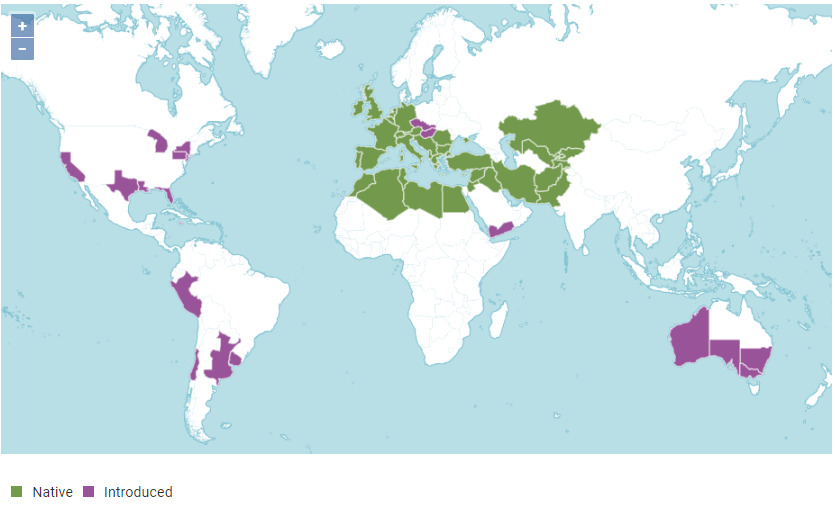 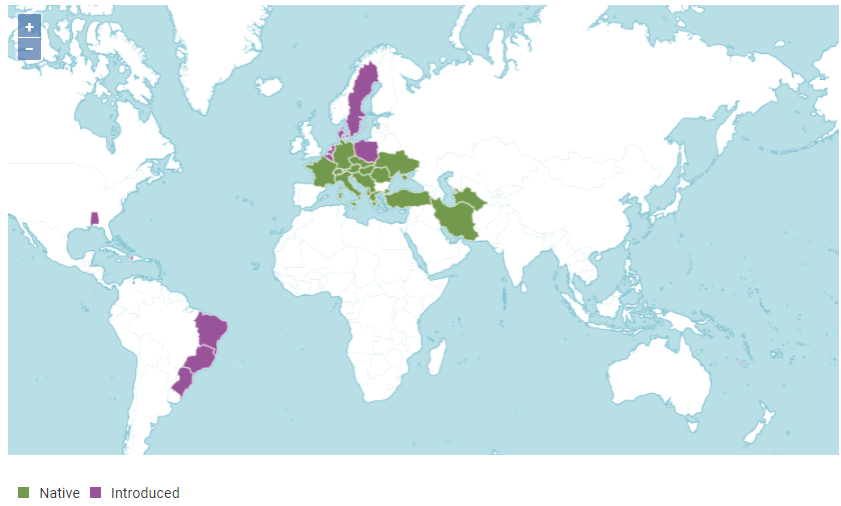 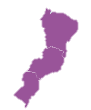 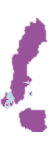 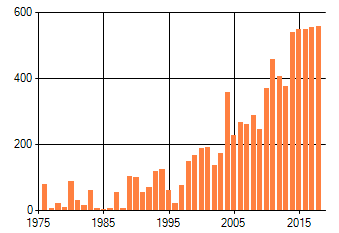 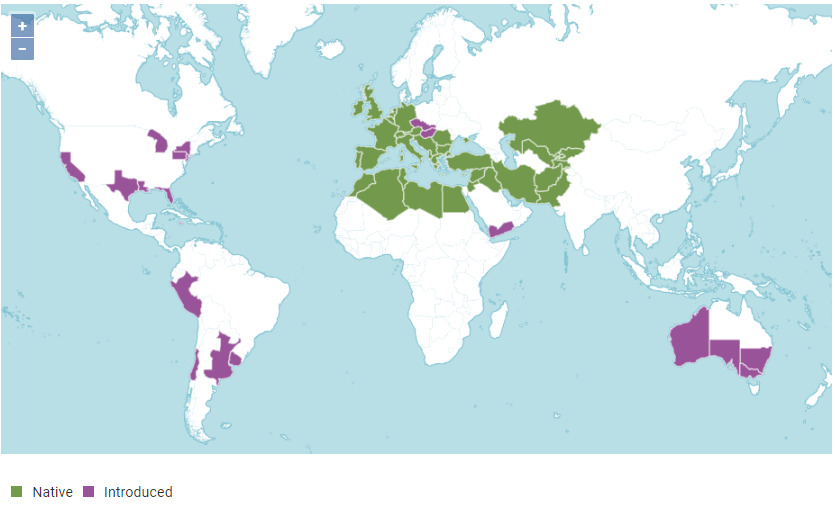 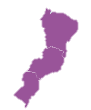 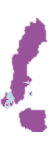 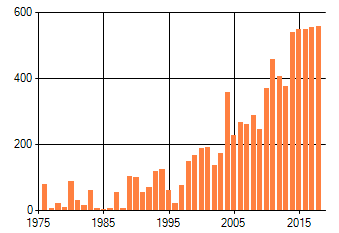 Supplementary Table S1Locations of all Urticaceae specimens and number of images. NL = the Netherlands, SP = Spain and PO = Portugal. *collected in 2018 and 2019, deposited in the Naturalis Biodiversity Center herbarium.Supplementary Figure S2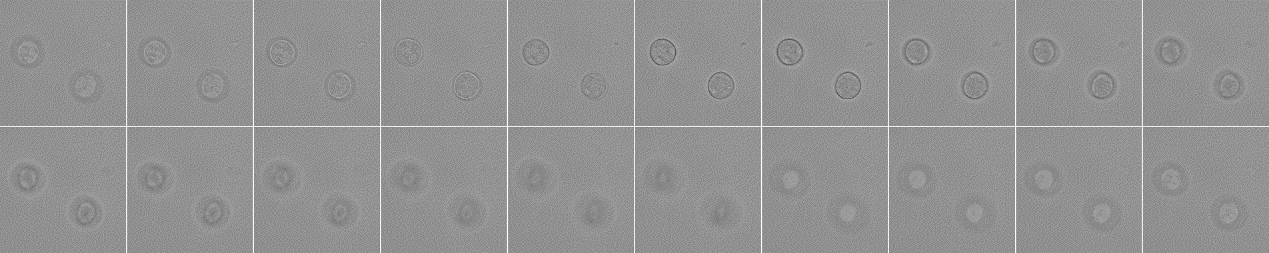 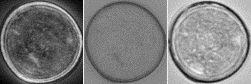 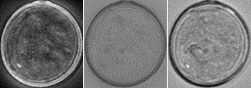 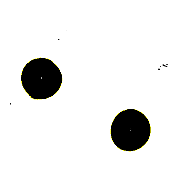 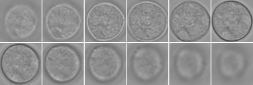 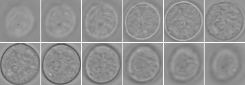 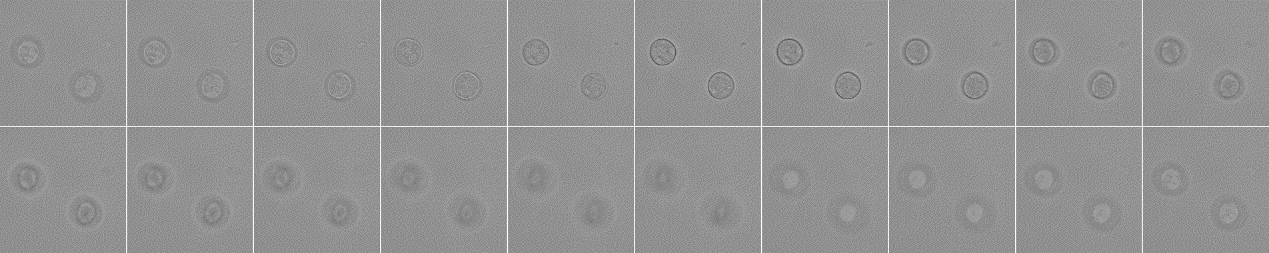 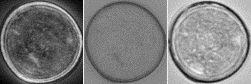 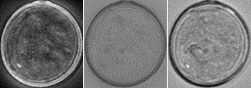 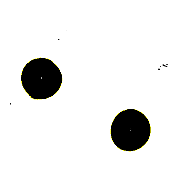 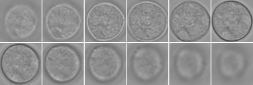 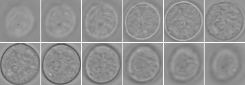 Supplementary Figure S3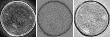 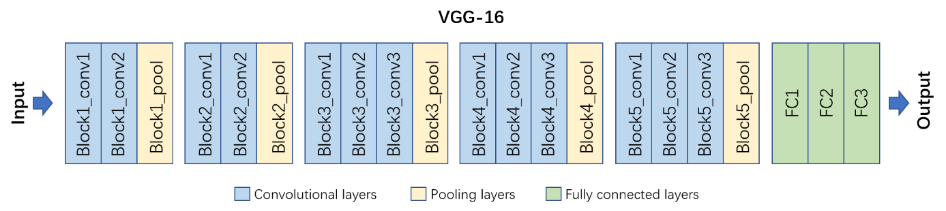 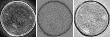 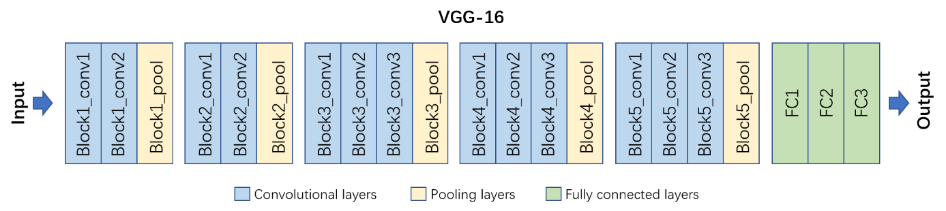 Supplementary Figure S4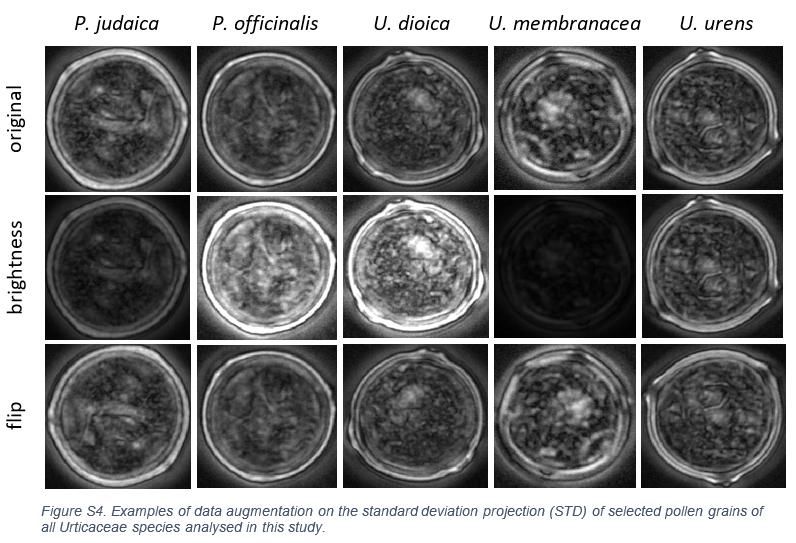 Supplementary Table S2Probability scores for Urticaceae pollen scanned from aerobiological samples. U. mem = Urtica membranaceaLleida (16-06-2019), n = 63Vielha, 09-08-2019, n = 26Leiden (23-08-2019), n = 112Species (n = total images)Geographical originCollection dateNo. of images usedHerbarium ID Parietaria judaica L.(n = 1670)Montejaque (SP)Leiden, Stationsweg (NL)Huizen (NL)Leiden, Robijnstraat (NL)Den Haag (NL)Leiden, PaterstraatjeSassenplaat (NL)Rotterdam, Hartelkanaal (NL)17/10/201119/11/201920/09/201423/07/201205/10/201809/10/201803/07/201327/09/201454168174139392250233260WAG.1186948L.3993376*L.4303913L.2071680L.3993377*L.3993378*L.4304093L.4304136Parietaria officinalis L.(n = 1359)Middelburg (NL)Haarlem (NL)Wageningse Polder (NL)Leiden (NL)Den Haag, Escamplaan (NL)Den Haag, Bosjes van Poot (NL)26/06/201413/07/201319/07/201207/201212/10/201801/08/201223419164369383248L.3974371L.2073373WAG.1186992L.3963901L.3993379*L.2071818Urtica dioica L.(n = 1055)Leiden, Hogeschool 1 (NL)Leiden, Hogeschool 2 (NL)Den Haag (NL)Leiden, Sandifortdreef (NL)Arnhem (NL)06/11/201907/11/201917/11/201915/11/201929/05/200131629918219167L.3993380*L.3993381*L.3993382*L.3993383*WAG.1188104Urtica membranacea Poir. ex Savigny(n = 1118)Amsterdam (NL)Overloon (NL)Cape st. Vincent (PO)Den Haag (NL)11/201817/06/201403/199506/03/201952113587375L.3993384*L.3959964L.1629741L.3993385*Urtica urens L.(n = 1270)Leiden (NL)Castilla-la-Mancha (SP)Zandvoort (NL)Meijendel (NL)Zwolle (NL)Wassenaar (NL)
Den Haag (NL)01/11/201927/05/201605/08/201212/08/201129/04/200515/09/2002
13/03/2020128165201140134219
283L.3993386*WAG.1962413L.2071917L.2074446L.4271105L.4233917
L.3993387*Image No.Probability ParietariaProbability UrticaProbabilityU. memFinal ID (threshold 0.6)Final ID (threshold 0.7)10.950.050.00ParietariaParietaria20.980.020.00ParietariaParietaria30.290.700.01UrticaUrtica40.980.020.00ParietariaParietaria50.240.760.00UrticaUrtica61.000.000.00ParietariaParietaria70.940.060.00ParietariaParietaria80.990.010.00ParietariaParietaria90.120.880.00UrticaUrtica100.990.010.00ParietariaParietaria110.990.010.00ParietariaParietaria120.960.040.00ParietariaParietaria131.000.000.00ParietariaParietaria140.960.040.00ParietariaParietaria151.000.000.00ParietariaParietaria160.900.090.01ParietariaParietaria170.900.010.09ParietariaParietaria180.730.160.10ParietariaParietaria190.950.040.00ParietariaParietaria200.980.000.02ParietariaParietaria210.160.830.00UrticaUrtica220.670.310.02Parietariaunknown230.020.980.00UrticaUrtica240.950.040.00ParietariaParietaria250.990.010.00ParietariaParietaria260.990.010.00ParietariaParietaria270.950.050.00ParietariaParietaria280.020.980.00UrticaUrtica290.340.660.00Urticaunknown301.000.000.00ParietariaParietaria310.980.020.00ParietariaParietaria321.000.000.00ParietariaParietaria330.990.010.00ParietariaParietaria340.920.020.06ParietariaParietaria350.570.410.02unknownunknown361.000.000.00ParietariaParietaria370.870.130.00ParietariaParietaria380.990.000.00ParietariaParietaria390.970.030.00ParietariaParietaria400.580.410.01unknownunknown410.980.020.00ParietariaParietaria420.700.290.00ParietariaParietaria430.840.160.00ParietariaParietaria440.970.020.01ParietariaParietaria450.830.170.00ParietariaParietaria460.990.000.00ParietariaParietaria471.000.000.00ParietariaParietaria480.990.000.00ParietariaParietaria490.960.040.01ParietariaParietaria500.001.000.00UrticaUrtica510.990.010.00ParietariaParietaria520.990.000.01ParietariaParietaria530.910.040.05ParietariaParietaria540.950.040.00ParietariaParietaria550.900.100.00ParietariaParietaria560.950.050.00ParietariaParietaria570.990.010.00ParietariaParietaria581.000.000.00ParietariaParietaria590.990.010.00ParietariaParietaria600.170.820.00UrticaUrtica610.410.560.02unknownunknown620.980.020.00ParietariaParietaria630.760.210.03ParietariaParietariaImage No.Probability ParietariaProbability UrticaProbabilityU. memFinal ID (threshold 0.6)Final ID (threshold 0.7)10.030.970.00UrticaUrtica20.070.860.07UrticaUrtica30.100.900.00UrticaUrtica40.020.980.00UrticaUrtica50.090.910.00UrticaUrtica60.260.740.00UrticaUrtica70.001.000.00UrticaUrtica80.410.040.55unknownunknown90.610.390.01Parietariaunknown100.810.100.09ParietariaParietaria110.020.980.00UrticaUrtica120.010.990.00UrticaUrtica130.490.130.38unknownunknown140.001.000.00UrticaUrtica150.140.840.02UrticaUrtica160.630.100.27Parietariaunknown170.120.880.00UrticaUrtica180.090.900.00UrticaUrtica190.240.760.00UrticaUrtica200.040.960.00UrticaUrtica210.850.120.03ParietariaParietaria220.800.140.07ParietariaParietaria230.001.000.00UrticaUrtica240.170.830.00UrticaUrtica250.020.980.00UrticaUrtica260.570.430.00unknownunknownImage No.Probability ParietariaProbability UrticaProbabilityU. memFinal ID (threshold 0.6)Final ID (threshold 0.7)10.040.960.00UrticaUrtica20.010.990.00UrticaUrtica30.070.930.00UrticaUrtica40.160.830.00UrticaUrtica50.190.810.00UrticaUrtica60.020.980.00UrticaUrtica70.001.000.00UrticaUrtica80.280.720.00UrticaUrtica90.110.890.00UrticaUrtica100.340.660.00Urticaunknown110.040.960.00UrticaUrtica120.180.810.00UrticaUrtica130.001.000.00UrticaUrtica140.470.530.00unknownunknown150.110.890.00UrticaUrtica160.010.990.00UrticaUrtica170.200.800.00UrticaUrtica180.001.000.00UrticaUrtica190.001.000.00UrticaUrtica200.010.990.00UrticaUrtica210.750.250.00ParietariaParietaria220.001.000.00UrticaUrtica230.030.970.00UrticaUrtica240.010.990.00UrticaUrtica250.690.310.00Parietariaunknown260.110.890.00UrticaUrtica270.120.880.00UrticaUrtica280.170.830.00UrticaUrtica290.090.910.00UrticaUrtica300.001.000.00UrticaUrtica310.480.520.00unknownunknown320.240.760.00UrticaUrtica330.060.940.00UrticaUrtica340.290.710.00UrticaUrtica350.140.860.00UrticaUrtica360.380.620.00Urticaunknown370.060.940.00UrticaUrtica380.550.450.00unknownunknown390.010.990.00UrticaUrtica400.001.000.00UrticaUrtica410.001.000.00UrticaUrtica420.020.980.00UrticaUrtica430.030.970.00UrticaUrtica440.210.790.00UrticaUrtica450.020.980.00UrticaUrtica460.001.000.00UrticaUrtica470.010.990.00UrticaUrtica480.790.200.00ParietariaParietaria490.540.460.00unknownunknown500.010.990.00UrticaUrtica510.001.000.00UrticaUrtica520.010.990.00UrticaUrtica530.010.990.00UrticaUrtica540.001.000.00UrticaUrtica550.001.000.00UrticaUrtica560.001.000.00UrticaUrtica570.020.980.00UrticaUrtica580.001.000.00UrticaUrtica590.540.460.00unknownunknown600.450.550.00unknownunknown610.090.910.00UrticaUrtica620.001.000.00UrticaUrtica630.001.000.00UrticaUrtica640.001.000.00UrticaUrtica650.060.940.00UrticaUrtica660.050.950.00UrticaUrtica670.010.990.00UrticaUrtica680.230.770.00UrticaUrtica690.210.790.00UrticaUrtica700.720.280.00ParietariaParietaria710.490.510.00unknownunknown720.060.940.00UrticaUrtica730.330.670.00Urticaunknown740.001.000.00UrticaUrtica750.280.720.00UrticaUrtica760.001.000.00UrticaUrtica770.030.970.00UrticaUrtica780.050.950.00UrticaUrtica790.210.790.00UrticaUrtica800.001.000.00UrticaUrtica810.001.000.00UrticaUrtica820.030.970.00UrticaUrtica830.020.980.00UrticaUrtica840.120.880.00UrticaUrtica850.170.830.00UrticaUrtica860.010.990.00UrticaUrtica870.900.100.00ParietariaParietaria880.110.890.00UrticaUrtica890.020.980.00UrticaUrtica900.001.000.00UrticaUrtica910.290.710.00UrticaUrtica920.110.890.00UrticaUrtica930.120.880.00UrticaUrtica940.010.990.00UrticaUrtica950.010.990.00UrticaUrtica960.001.000.00UrticaUrtica970.001.000.00UrticaUrtica980.020.980.00UrticaUrtica990.001.000.00UrticaUrtica1000.210.790.00UrticaUrtica1010.550.450.00unknownunknown1020.001.000.00UrticaUrtica1030.480.520.00unknownunknown1040.001.000.00UrticaUrtica1050.001.000.00UrticaUrtica1060.570.430.00unknownunknown1070.110.890.00UrticaUrtica1080.230.770.00UrticaUrtica1090.260.740.00UrticaUrtica1100.120.880.00UrticaUrtica1110.580.420.00unknownunknown1120.001.000.00UrticaUrtica